WINTER SOUP CAFÉMAIDS MORETON CONSERVATION GROUP INVITE YOU TO MEET UP WITH FRIENDS AND ENJOY BOWL OF HOMEMADE SOUP, TEA AND BISCUITSEVERY FRIDAY FROM 12 – 2 PM IN THE WARM VILLAGE HALLJANUARY, FEBRUARY AND MARCH (not 29th)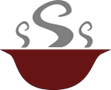 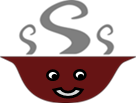 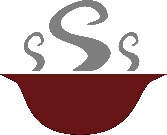 Sponsored by MAIDS MORETON PARISH COUNCILand ELMER’S CHARITYFor further information ring Pauline Kneafsey 07914794963Scotts LaneDo you enjoy being outside, doing something useful with a bit of company?Please join Conservation Group members 10am - midday (or part of) on Thursdays from 22nd February. Bring gloves and secateurs. Our aim is to continue caring for Scotts Lane.  Also, accompanied children will be welcome to join in our activities during Half Term Thursday 15th February, starting at 10am prompt.For more information, call Lyn Robinson 01280 813014.